NJEMAČKI JEZIKNASTAVA NA DALJINU28.10..2020.-4. RAZREDFLINK MIT DEUTSCH NEU 1LEKCIJA 2 – SCHULFÄCHERPripremi svoj UDŽBENIK IZ NJEMAČKOG JEZIKA, RADNU BILJEŽNICU I BILJEŽNICU ZA PISANJEUDŽBENIK – STR.17PREPIŠI ZELENU TABLICU U BILJEŽNICU I RIJEŠI ZD.7., ZADATKE 8.I 9. PROČITAJ I PROUČI I NAPIŠI U BILJEŽNICU KAKO SE NA NJEMAČKOM KAŽE „KOLIKO JE SATI?“RADNA BILJEŽNICA STR.14-PODSJETNIK ZA DZNAPISATI SVOJ RASPORED SATI, NARAVNO, NA NJEMAČKOM JEZIKUVAŽNO!!!SVAKU SRIJEDU, PA TAKO I OVU , ĆU VAM STAVLJATI NA WEB STRANICU ŠKOLE SADRŽAJ ZA NJEMAČKI JEZIK.DAKLE ZA NJEMAČKI PRATITE PONEDJELJAK I SRIJEDU ŠTO OBAJVLJUJEM NA STRANICI!TO JE SVE ZA DANAS OD MENE.VELIKI POZDRAV!LEHRERIN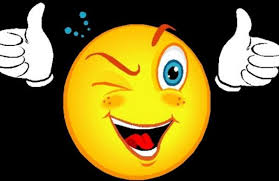 